   ПОСТАНОВЛЕНИЕ                                                                                                    JÖП	с. Новый Бельтир	О внесении изменений  в Постановление от 30.06.2017 года №30 «Об утверждении Положения о порядке использования бюджетных ассигнований Резервного фонда администрации Бельтирского сельского поселения».       В соответствии с ч. 7 ст. 81 Бюджетного кодекса  Российской Федерации, и протестом прокуратуры Кош-Агачского района   Постановляю:             1.    В Положение от 30.06.2017г №30  «об утверждении Положения о порядке использования ассигнований  резервного фонда администрации Бельтирского сельского поселения» внести следующие изменения:        - пунктом 2.5. внести  следующие изменения:- отчет об использовании бюджетных ассигнований резервного фонда прилагается к годовому отчету об исполнении бюджета администрации  Бельтирского сельского поселения.               2. Настоящее постановление опубликовать на официальном сайте Бельтирской сельской администрации.               3. Контроль по исполнения данного постановления оставляю за собой. Глава Бельтирского сельского поселенияКош-Агачского района Республики Алтай                                      А.Л.Таханов РОССИЙСКАЯ ФЕДЕРАЦИЯ РЕСПУБЛИКА  АЛТАЙКОШ-АГАЧСКИЙ РАЙОНСЕЛЬСКАЯ АДМИНИСТРАЦИЯБЕЛЬТИРСКОГО  СЕЛЬСКОГО ПОСЕЛЕНИЯ649789, с. Новый Бельтир ул. Центральная, 2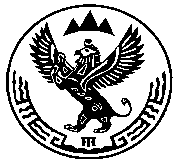 РОССИЯ ФЕДЕРАЦИЯЗЫАЛТАЙ РЕСПУБЛИКАКОШ-АГАЧ АЙМАКБЕЛТИР  JУРТ JEЗЕЕЗИНИН АДМИНИСТРАЦИЯЗЫ649789, Jаны Белтир jЦентральная ором, 2от“26”сентября2017г. №37